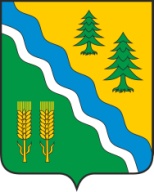 АДМИНИСТРАЦИЯ КРИВОШЕИНСКОГО РАЙОНАПОСТАНОВЛЕНИЕс. КривошеиноТомской областиОб установлении расходного обязательства муниципального образования Кривошеинский район Томской области на 2023 годВ соответствии с Бюджетным кодексом Российской Федерации, Федеральным законом от 06 октября 2003 года № 131-ФЗ «Об общих принципах организации местного самоуправления в Российской Федерации», постановлением Администрации Томской области от 25.12.2019 № 489а «О правилах формирования, предоставления и распределения субсидий из областного бюджета местным бюджетам в Томской области и порядке определения и установления предельного уровня софинансирования Томской областью (в процентах) объёма расходного обязательства муниципального образования Томской области», постановлением Администрации Томской области от 27.09.2019 № 345а «Об утверждении государственной программы «Развитие молодежной политики, физической культуры и спорта в Томской области», решением Думы Кривошеинского района от 27.12.2022 № 162 «Об утверждении бюджета муниципального образования Кривошеинский район Томской области на 2023 год и плановый период 2024 и 2025 годов», постановлением Администрации Кривошеинского района от 17.09.2021 № 630 "Об утверждении муниципальной программы «Развитие физической культуры и спорта на территории муниципального образования Кривошеинский район Томской области на 2022-2024 годы»ПОСТАНОВЛЯЮ:1. Установить расходное обязательство муниципального образования Кривошеинский район Томской области на 2023 год по приобретению оборудования для малобюджетных спортивных площадок по месту жительства и учебы в следующих размерах:1) Размер субсидии в 2023 году, предоставляемой из областного бюджета бюджету муниципального образования Кривошеинский район Томской области на реализацию соглашения о предоставлении из областного бюджета бюджету муниципального образования Кривошеинский район Томской области субсидии на приобретение оборудования для мало бюджетных спортивных площадок по месту жительства и учебы в муниципальных образованиях Томской области за исключением муниципального образования «Город Томск», муниципального образования «Городской округ - ЗАТО Северск Томской области» 300 000 (триста тысяч) рублей 00 копеек.2) Объем бюджетных ассигнований, предусмотренных в бюджете муниципального образования Кривошеинский район Томской области в 2023 году на софинансирование на указанные цели 30 000 (тридцать тысяч) рублей 00 копеек.3) Уполномоченным органом по исполнению бюджетного обязательства определить Муниципальное казенное общеобразовательное учреждение «Никольская основная общеобразовательная школа».4) Местонахождение Учреждения (юридический и фактический адрес): 636305, Томская область, Кривошеинский район, село Никольское, переулок Центральный, 6. 2. Настоящее постановление вступает в силу с даты его подписания.3. Настоящее постановление опубликовать в Сборнике нормативных актов Администрации Кривошеинского района и разместить на официальном сайте муниципального образования Кривошеинский район Томской области в информационно-телекоммуникационной сети «Интернет».4. Контроль за исполнением настоящего постановления возложить на заместителя Главы Кривошеинского района по социально-экономическим вопросам.Шишков Данила Борисович 8 (913) 813 03 13Шишков Д. Б.,Прокуратура,Управление финансов;Экономический отдел;Департамент по молодежной политике, физической культуре и спорту Томской области07.03.2023№ 140Глава Кривошеинского районаА. Н. Коломин